МИНИСТЕРСТВО ОБРАЗОВАНИЯ И НАУКИ РОССИЙСКОЙ ФЕДЕРАЦИИФедеральное государственное бюджетное образовательное учреждение высшего образования«КУБАНСКИЙ ГОСУДАРСТВЕННЫЙ УНИВЕРСИТЕТ» (ФГБОУ ВО «КубГУ»)Кафедра бухгалтерского учета, аудита и АОДКУРСОВАЯ РАБОТА КАПИТАЛ – ОСНОВОПОЛАГАЮЩАЯ КАТЕГОРИЯ СОВРЕМЕННОГО БУХГАЛСТЕРСВОГО УЧЕТАРаботу выполнила                                               Валерия Анатольевна Ковалева Факультет экономический 			                               курс 2Направление							     38.03.01«Экономика» Научный руководитель	   А.А.ПапахчянНормоконтролер  	   А.А.Папахчян Краснодар 2018СОДЕРЖАНИЕВведение……………………………………………………………………………..31. Капитал как основополагающая экономическая характеристика…………....51.1 Понятие и сущность капитала, его формы и виды…………………………..51.2 Основы функционирования рынка капитала. Кругооборот капитала……...91.3 Значение капитал в бухгалтерском и финансовом учете …………………..152. Практическая задача……………………………………………………………18Заключение………………………………………………………………………....42Список использованных источников…………………………………………….43ВВЕДЕНИЕВ настоящее время в экономической науке нет однозначного понимания капитала. В общем виде толкование капитала рассматривается как блага вообще, использование которого позволяет увеличить будущие блага.Капитал берёт своё начало от латинского слова capitalis и означает главную сумму, главное имущество или же просто главный. Помимо этого под капиталом представляют группу товаров или имущества, которые используются с целью получения прибыли и достижения богатства.В экономике под капиталом понимают ресурсы, применяемые при изготовлении товара или оказании услуг в определенной сфере деятельности. Следует подчеркнуть, что капитал является незаменимым элементом в условиях рыночной экономики. Поскольку этот ресурс является обязательным и необходимым для осуществления производства. Как правило, размер капитала оценивается в денежном эквиваленте. С помощью собственных средств можно открыть бизнес, чтобы потом получать доход и прибыль. В настоящее время особенно актуальным становится изучение вопросов формирования и функционирования капитала, т.к. возможности становления предпринимательской деятельности могут быть реализованы, если собственник разумно управляет капиталом, вложенным в предприятие.Вследствие этого актуальность  выбранной темы работы не вызывает сомнений, так как на сегодняшний день увеличился интерес к капиталу с той или иной стороны. Цель данной работы является  изучить и раскрытие особенностей капитала и рынка капитала. Для достижения поставленной цели необходимо решить следующие задачи: 
   раскрыть сущность капитала и его виды;     изучить функции и структуру рынка капитала;     проанализировать кругооборот капитала в экономике;      рассмотреть значение капитала в бухгалтерском и финансовом учете.Для реализации поставленной цели в  курсовой работе будут решены следующие задачи: 1. Раскрыть сущность капитал, его виды и формы;2. Рассмотреть функции капитала;3. Формирование кргугооборота капитала в экономике. Объектом  курсовой работы является капитал именно как категория бухгалтерского учета.Предметом моего исследования является формы и виды капитала, а так же функциональная способность рынка капитала. Теоретическую основу работы составляют норматиыне документы, труды ведущих отечественных и зарубежных ученых, посвященных изучению проблемы капитала, его сущности, форм, особенностей и механизма функционирования, а так же методическая и учебная литература. 1. Капитал как основополагающая экономическая характеристика     1.1 Понятие и сущность капитала, его формы и видыКапитал является важнейшей категорией экономических наук и важным элементом рыночного хозяйства. В широком смысле слова капитал представляет собой любой ресурс, создаваемый с целью производства большого количества экономический благ, а в узком смысле – это ценность, приносщая доход. Он является базой для создания и развития предприятия и в процессе функционирования обеспечивает интересы государства, собственников и персонала. Любая организация, ведущая производственную или иную коммерческую деятельность должна обладать определенным капиталом, представляющим собой совокупность материальных ценностей и денежных средств, финансовых вложений и затрат на приобретение прав, необходимых для осуществления его хозяйственной деятельности.По мнению большинства авторов, главный источник дохода и прибыли, является капитал, поскольку его рост зависит от инвестированных средств и инвестированной прибыли. Сущность капитала представлена в различных концепциях, таких как  марксизм, меркантилизм, маржинализм, физиократия, классическая политэкономия, неоклассицизм, кейнсианство и др. Так, например А. Смит рассматривал капитал как накопленный труд, Д. Рикардо считал, что капитал – это средства производства. Капитал состоит из благ длительного пользования, созданных экономической системой для производства других товаров. Эти блага включают бесчисленные станки, дороги, компьютеры, молотки, грузовики, прокатные станы, здания и др.По  мнению Маркса, капитал - сложное  понятие. Внешне он выступает в конкретных формах — в средствах производства (постоянный капитал), в деньгах (денежный капитал), в людях (переменный капитал), в товарах (товарный капитал). Поэтому капитал, хотя и представлен вещами, выражает определенные общественные отношения. Капитал рассматривается как самовозрастающая стоимость, как процесс непрерывного движения и как система производственных отношений, основанная на эксплуатации вольнонаёмных рабочих. Джон Стюарт Милль под капиталом понимал предварительно накопленный запас продуктов прошлого труда. Поскольку он обеспечивает необходимые для производственной деятельности здания, охрану, орудия и материалы, а также средства существования для работников во время производственного процесса. Милль считал капиталом ту часть собственности предпринимателя (фабриканта), которая образует фонд для осуществления нового производства. По мнению Жана Батиста Сея, «Капитал является одним из факторов производства, который образуется в процессе накопления, т. е. через привлечение к производству большего количества созданных продуктов, чем было потреблено в процессе их производства».Выдающийся неоклассик Альфред Маршалл основной чертой капитала считал его способность создавать доход, т.е. способность обусловлена производительностью капитала как фактора производства.В зависимости от области, в которой функционирует капитал, существует множество его видов, которые делятся на следующие группы:По форме:Физический капитал представляет собой имущество длительного пользования (здания, машины, оборудование, станки), которое участвует в производстве на протяжении многих лет;Совокупность знаний, умений и навыков, используемых для удовлетворения потребностей человека и общества в целом, является человеческий капитал.  Одним из условий развития и повышения качества человеческого капитала является высокий индекс экономической свободы, рассчитываемы  с 1997 года;Собственный капитал представляет собой  совокупная стоимость средств организации, принадлежащих ей на правах собственности;Уставный капитал - это основной источник финансового формирования организации;Добавочный капитал – это некоторая часть собственного капитала предприятия или фирмы, имеющий следующие источники формирования: эмиссионный доход и суммы дооценки внеоборотных активов;Резервный капитал создается в соответствии с законодательством и учредительными документами за счет отчислений от прибыли для покрытия в будущем непредвиденных убытков и выкупа акций;Прочие резервы организации, формирующиеся из включения предстоящих расходов организации в издержки производства или обращений отчетного периода, необходимые для стабилизации текущей деятельности организации;Заемный капитал - это денежные средства или прочие имущественные ценности организации, привлекаемые на возвратной основе непосредственно для финансирования деятельности в будущем периоде.По объекту:Основной капитал представляет собой долю капитала производственного, полностью и многократно принимающего участие в процессе производства продукции;Оборотный капитал полностью расходуется в течение одного производственного цикла, тем самым образуя фонды обращения. По целям использования:Производительный капитал можно подразделить на капитал трудового типа и ресурсного. Трудовой капитал  непосредственно представляет те знания и навыки, которые есть у специалистов по производству товаров, а ресурсный – это суммарная стоимость всего того, из чего впоследствии будет изготовлена продукция;Ссудный каптал выражен в денежной форме, предоставляемый во временное пользование за определенную плату – ссудный процент;Спекулятивный капитал используется в ходе спекулятивных  финансовых операциях.По форме нахождения в процессе кругооборота Фонды предприятия;Фонды для погашения кредитов банков; Фонды для погашения финансирования научно-исследовательских работ;Фонды для отчислений в вышестоящие организации.Как особый фактор производства капитал объединяет любые производительные ресурсы — станки, оборудование, инструмент, новейшие технологии и разработки, программные продукты, созданные людьми для того, чтобы с их помощью осуществлять производство будущих экономических благ ради получения прибыли.
1.2 Основы функционирования рынка капитала. Кругооборот капитала.Капитал  это все, что способно приносить доход, или ресурсы (капитальные блага), используемые для производства определенных товаров и услуг.  Поэтому он включает в себя капитальные блага такие как: материальный капитал (задния, машины, авторские права); денежный капитал (деньги, ценные бумаги, накопления); интеллектуальный капитал (трудровые реусурсы, инвестиции в их образование и т.д.).  Покупателями на рынке капитала являются фирмы, а продавцами выступают владельцы сбережений, т.е. субъектами рынка капиталов могут быть все основные экономические агенты, такие как государство, фирмы и домашние хозяйства. Реальный капитал сохраняет свое значение в современной экономике, но все большую роль играет финансвоый капитал, то есть в форме денег и ценных бумаг.Спрос на реальный капитал формируют инвестиции в реальный капитал (нефинансовые инвестиции). Этот инвестиционный спрос состоит из спроса на множество товаров и услуг, которые нужны для воспроизводства и обновления реального капитала и которые называются инвестиционными товарами и услугами. Основными элементами инвестиционных товаров являются машины, оборудование, транспортные средства и строительные материалы для основного капитала, а также сырье, топливные ресурсы и энергия, материалы и полуфабрикаты для оборотного капитала плюс инвестиционные услуги. Наибольший спрос на инвестиционные товары предъявляют фирмы и предприятия. Но инвестиционные товары потребляют также домашние хозяйства (строя дома, покупая машины и оборудование, топливо и энергию и т.д.), некоммерческие организации и государство (для нужд армии и милиции, образования и культуры, науки, здравоохранения и т.д.). Предложение на реальный капитал формируют производители и продавцы инвестиционных товаров, т.е. прежде всего промышленные, сельскохозяйственные, строительные, транспортные и торговые фирмы, а также фирмы в сфере инвестиционных услуг.Рынок капитала является сферой экономических отношений, на котором продаются и приобретаются инвестиционные ресурсы,  то  есть  те сегменты рынка, где совершается тороговля финансовыми активами. Экономическая роль рынка капиталов заключается в его способности объединить мелкие, разрозненные средства и на основе этого активно влиять на концентрацию и централизацию производства и капитала. На рынках капитала совершаюстя различные опреации, которые соответсвуют основным сегментам рынка. Среди них валютные операции, ценных бцмаг, страховых услуг, банковских ссуд, операции на фондовом рынке и других. Инструментами рынка капитала могут быть и непосредственно кредитные ресурсы, и ценные бумаги (акции, облигации и векселя), и разного рода контракты. К элементам инфраструктуры рынка капиталов следует отнести банковскую и денежно-кредитную системы, фондовые биржи, инвестиционные, паевые и пенсионные фонды, страховые, лизинговые и консалтинговые компании, брокерские конторы и прочее. Рынок капиталов является также важнейшим источником долгосрочных инвестиционных ресурсов для правительства, корпораций и банков. Если денежный рынок предоставляет высоколиквидные средства в основном для удовлетворения краткосрочных потребностей, то рынок капиталов обеспечивает долгосрочные потребности в финансовых ресурсах. Он охватывает оборот ссудного и банковского капиталов, коммерческого и банковского кредитов, а также функционирование кредитных аукционов.Рынок капиталов способствует:росту производства и увеличению товарооборота;трансформации денежных сбережений в капиталовложения;восстановлению основного капитала;движения капитала внутри страны.Рынок капитала является составной частью финансового рынка. Поскольку в отличие от денежного, здесь происходит долгосрочное заимствование средств. Рынок капиталов перераспределяет ресурсы, предоставляя их на период больше года тем, кто может их продуктивно использовать. Финансовый рынок или рынок капитала состоит из нескольких рынков, связанных между собой и друг друга дополняют.  Его структуру можно предоставить как совокупность следующих рынков:  Валютный рынок создает условия для отношений междупродовцами и покупателями валюты. Это особый рынок, на котором экономические отношения создаются между банками, фирмами, населнием, органами власти, стран мира по операциям купли-продажи иностранной валюты и платежных документов. В результате чего производится международное движение капитала.Кредитный рынок представляет собой совокупность отношений между владельцами свободных денежных средств, заемщиками и специализированными посредниками, а именно кредитно-финансовыми институтами. Данный рынок является фундаментальным для развития экономики.Рынок акций  это механизм привличения финансовых инструментов путем выпуска акций для дальнейшего перераспределения и  инвестирования в экономику. Рынок страховых услуг является довольно масштабным. Поскольку страховые компании осуществляют свою деятельность во многих странах, благодаря аккумулированию значительного количества финансовых инструментов, они осуществляют инвестиции в различные сферы экономики. Рынок деривативов является рынком производственных финансовых услуг. Данный рынок тесно связан с валютным рынком, поскольку оба рынка функционируют в сфере обмена валют и ценных бумаг.  Деривативы представляют собой соглашение, по которому стороны берут на себя обязательство о выполнении определенных действий по отношению к базовому активу. На данных рынках формируется соотношение спроса  и предложения капитала как фактора производства.  Развитие рынка капиталов играет большую роль в условиях рыночной экономики. Функционирование рынка позволяет  предприятия разрешать проблемы как формирования инвестиционных ресурсов для реализации реальных инвестиционных проектов, так и эффективного финансового инвестирования (осуществление долгосрочных финансвоых вложений). Финансовые активы, которые вращаются на рынке капитала, как правило, менее ликвидные для них характерный наибольший уровень финансового риска и соотвественно высший уровень прибыли. Инструментами рынка капитала, прежде всего, являются ценные бумаги среднесрочного и долгосрочного характера. К важнейшим из них можно отнести государственные и муниципальные облигации, акции и облигации компаний, депозитные сертификаты кредитных учреждений. Они продаются и покупаются на фондовом рынке. Традиционно наиболее представительным элементом рынка ценных бумаг являются фондовые биржи. При  перераспределении финансовых инструментов действуют свои определенные законы. Так государство может осуществлять контроль над процессами, которые происходят на рынке капитала. Тем не менее, жесткое административное влияние негативно будет сказываться на инвестиционной привлекательности, и отпугивать участников рынка. Поэтому от правильности принятых решений зависит дальнейший успех рынка. Управление капиталом – это меры по ограничению потоков инвестиций между странами, что позволяет защитить фиксированные обменные курсы. Эти меры могут быть приурочены к отдельным секторам экономики или дифференцироваться в зависимости от особенностей потоков капитала. Капитал (фонды), выполняя свои функции, находится в постоянном движении. Основные фонды  это часть производственных фондов, которая вещественно воплощена в средствах труда, сохраняет в течение длительного времени свою натуральную форму, переносит по частям стоимость на продукцию и возмещается только после проведения нескольких производственных циклов. Процесс обращения, взятый как однократный акт, называется кругооборотом фондов. Износ основных производственных фондов является одним из элементов процесса кругооборота капитала.Кругооборот капитала  это один цикл его движения, который охватывает процесс производства и обращения, создаваемых товаров и завершается возвращением капитала в его исходную денежну форму. Смена форм капитала или кругооборот происходит  на трех стадиях движения: денежная форма переходит в производительную, производительная форма сменяется на второй стадии товарной формой, и на третьей стадии происходит возврат к первоначальной денежной форме.Первая стадия совершается в сфере обращения и заключается в том, что денежный капитал   инвестируется на приобретение средств производства и рабочей силы,  то есть капитал переходит из денежной формы в производственную. 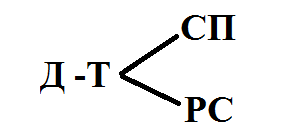 Вторая стадия протекает в сфере производства. Купленные на рынке факторы производства соединяются в производственном процессе, тем самым создавая товары с нужной полезностью и содержащие вновь возникающую стоимость, в том числе и  прибыль. В этом движении производительная форма капитала превращается в товарную форму. 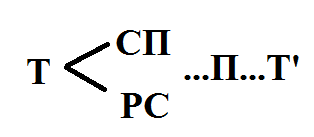 Третья стадия  Т’- Д’ заключается в том, что товарный капитал с возросшей стоимостью вновь превращается в денежный, содержащий прибыль.Целью движения капитала является получение прибыли. Данное последовательное превращение капитала одной функциональной формы в другую, его движение через три стадии и представляет собой кругооборот капитала. Время, которое требуется для совершения полного действия  – это время оборота. Он отсчитывается с момента инвестирования капитала до возращения  его в ту же денежную форму, но уже с более выской стоимостью. Та часть производительного капитала, которая в процессе одного производственного цикла полностью или частично меняет свою натурально-вещественную форму и полностью переносит свою стоимость на готовый продукт, называется оборотным капиталом. В течение года оборотный капитал может обернуться несколько раз. Он воплощается в запасах предметов труда и незавершенном производстве. Оборотный капитал в совокупности с капиталом, находящимся в сфере обращения (фондами обращения) называют оборотными средствами предприятия. Эффективность использования этих оборотных средств характеризуется скоростью оборота, которая измеряется числом их оборотов в течение всего года.Стремление получить прибыль подталкивает бизнесменов к тому, чтобы непрерывно пускать свой капитал в кругооборот. Что приводит к непрерыному повторению созидательной деятельности или простому воспроизводству, тем не менее, масштабы производства, величина создаваемого продукта и размер капитала остается неизменным.  Длительность пребывания капитала в сфере обращения определяется многими факторами: отдаленностью рынка от места производства, развитием транспортных сообщений, организацией торговли, а также емкостью рынка и покупательной способностью населения. Предприниматель может ускорить движение товаров и денег, совершенствуя транспортные средства, организация связи и информации; рекламируя свои товары или же продавая их в кредит.    1.3 Значение капитал в бухгалтерском и финансовом учетеКапитал представляет собой социально-экономические отношения с участием собственников-инвесторов по поводу формирования денежных средств, материально-вещественных, информационных ресурсов и условий для их дальнейшего воспроизводства.  В теории бухгалтерского учёта капитал рассматривается как некая совокупность материальных ценностей и денежных средств, финансовых вложений и затрат на приобретение прав и привилегий, необходимых для осуществления хозяйственной деятельности организации. Любое предприятие стремится увеличить доходную часть и снизить обстоятельства перед кредиторами, инвесторами, банками и налоговыми службами. В случае уменьшение затрат на производство и зарплату работников дает большую прибыль и наращивает капитал владельца компании, фирмы или предприятия. Таким образом, все средства можно разделить на активный и пассивный доход. Где актив  это собственный капитали привлеченный, а пассив является источником для обеспечения активного капитала. Экономическая деятельность имеет дело с различными видами ресурсов, которые представляют собой несколько типов капитала. На практике понятие капитала как самостоятельной единице  в бухгалтерском учёте не используется, но финансовый анализ рассматривает ряд таких показателей:Привлеченные финансы являются обязательствами предприятия. Любое вложение в производство заимствованных средств, предполагает несение материальной ответственности перед кредиторами. Ими могут быть как физические, так и юридические лица.Собственные средства – это совокупность нескольких видов капитала. Они состоят из уставного,  добавочного, резервного и нераспределенной прибыли (Рисунок 1).Рисунок 1. Собственный капитал.Постоянный  имеет стабильный коэффициент переноса стоимости на цену товара или услуги. Это издержки производства, не включающие зарплату (Рисунок 2). Переменный капитал находит отражение в ценообразовании на товары или услуги и может изменяться. Это заработная плата нанятому лицу (Рисунок 2). 
                    Рисунок 2. Виды капитала в финансовом анализе.Рабочий капитал является показателем ликвидности предприятия и представляет собой разность между текущими  активами и текущими обязательствами. Развитие рыночных отношений в обществе привело к появлению целого ряда новых экономических объектов учета и анализа. Одним из них является капитал предприятия (фирмы), являющейся важнейшей экономической категорией и, в частности, собственный капитал. Значимость последнего для жизнеспособности и финансовой устойчивости предприятия велика и в результате получила законодательное закрепление в Гражданском кодексе РФ в части требований о минимальной величине Уставного капитала.Финансовая политика предприятия является важным моментом в наращивании темпов его экономического потенциала в условиях рыночной системы хозяйствования с ее жестокой конкуренцией. Важное значение имеют такие показатели, которые характеризуют финансовое состояние предприятия. Оценка собственного и заемного капитала служит основой для расчета большинства из них. Поэтому учет собственного и заемного капитала является важным участком в системе бухгалтерского учета. Потому как здесь формируются основные характеристики собственных источников финансирования деятельности предприятия.Предприятию необходимо осуществлять анализ собственного капитала, поскольку это помогает выявить его основные составляющие и определить последствия их изменений для собтсвенной финансовой устойчивости. Динамика изменения собственного капитала определяет объем привлеченного и заемного капитала.2. Практическая задача   01.11.2014 г. было зарегистрировано ООО «Океан» с уставным капиталом 1 000 000 р. Объявление уставного капитала отражается записью:Дебет 75 «Расчеты с учредителями», субсчет 1 «Расчеты по вкладам в уставный (складочный) капитал»Кредит 80 «Уставный капитал» —  1 000 000 р.Собственниками в качестве вклада в уставный капитал было внесено 800 000р. на расчетный счет, что отражается записью:Дебет «Расчетные счета»Кредит 75 «Расчеты с учредителями», субсчет 1 «Расчеты по вкладам в уставный (складочный) капитал» —  800 000 р.В соответствии с указанной информацией сформирован вступительный баланс, представленный в приложении А.Факты хозяйственной жизни, имевшие место в течение отчетного периода отражены в Журнале регистрации фактов хозяйственной жизни (таблица 2.1).Таблица 2.1 — Журнал регистрации хозяйственных операцийПо данным Журнала регистрации свершившихся фактов хозяйственной жизни заполнена Главная книга (приложение Б), составлена оборотно-сальдовая ведомость (приложение В), сформирован баланс на конец периода (приложение Г) и отчет о финансовых результатах (приложение Д).Косвенно-распределяемые затраты распределяются пропорционально заработной плате основных производственных рабочих. Распределение общепроизводственных затрат представлено в таблице 2.2.Таблица 2.2 — Распределение общепроизводственных затрат основного цехаРаспределение общехозяйственных затрат представлено в таблице 2.3.Таблица 2.3 — Распределение общехозяйственных затрат основного цехаПРИЛОЖЕНИЯПриложение АВступительный балансМестонахождение (адрес)  Приложение БГлавная книгаПриложение ВОборотно-сальдовая ведомостьПриложение ГБаланс на конец отчетного периодаБухгалтерский балансМестонахождение (адрес)  Форма 0710001 с. 2аПриложение ДОтчет о финансовых результатахФорма 0710002 с. 2ЗАКЛЮЧЕНИЕТаким образом, были выявлены и обоснованы сущность и понятие капитала, проанализированы его основные формы и виды, управление капиталом его оптимизация. Ведь капитал является экономической категорией, которая выражает отношение между людьми в определенной деятельности. Поэтому это важно для каждого предприятия и фирмы,  поскольку  его успешная деятельность зависит от рациональной структуры капитала и эффективности его использования.Капитал может совершать кругооборот, проходя три через три стадии, изменяя свою форму в следущей последовательности, денежная-производительная-товарная-денежная. Это превращение капитала носит название оборот капитала и для того, чтобы предпринимательство было эффективным время оборота должно быть максимально мало. Каждый предприниматель стремится развивать свое производство и увеличивать прибыль, а средством для этого являются накопления. В свою очередь накопления делятся на производственные (оборудование, резервы), которые носят название инвестиций, и непроизводственные (жилищные фонды, медицинское обслуживание), то есть инвестиции в человеческий капитал.В условиях становления и развития рыночных отношений предприятия должны самостоятельно формировать свои финансовые ресурсы, основными источниками которых являются прибыль, средства, полученные от продажи ценных бумаг, паевые и иные взносы акционеров, юридических и физических лиц, а также кредиты и прочие поступления, не противоречащие законодательству. В результате этого можно сделать вывод, что, капитал – это определенный запас благ  в денежной или не денежной форме, который приносит доход своему владельцу, обеспечивая тем самым самовозрастание богатства, особенно в форме денег.СПИСОК ИСПОЛЬЗОВАННЫХ ИСТОЧНИКОВАнализ и диагностика финансово-хозяйственной деятельности предприятий: учебник / под ред. В.Я. Позднякова. М.: ИНФРА-М, 2012. 616 с.Астахов В.П. Бухгалтерский (финансовый) учет: учеб. пособие. М.: Юрайт, 2011. 955 с.Богатая И.Н., Хахонова Н.Н. Бухгалтерский финансовый учет: учебник. М.: КноРус, 2011. 592 с.Бухгалтерский учет: учебник / под. ред. проф. В.Г. Гетьмана. М.: ИНФРА-М, 2012. 717 с.Бухгалтерский учет: учебник / под. ред. Я.В. Соколова. М.: Проспект, 2005. 768 с.Варпаева И.А. Инвентаризация обязательств // Все для бухгалтера. 2012. № 2. С. 8—15.Вахрушина М.А. Комплексный экономический анализ хозяйственной деятельности: учеб. пособие. М.: Вузовский учебник: ИНФРА-М, 2012. 463 с.Врублевский Н.Д. Бухгалтерский управленческий учет: учебник. М.: Бухгалтерский учет, 2005. 400 с.Ефимова О.В. Финансовый анализ: современный инструментарий для принятия экономических решений: учебник. 4-е изд., испр. и доп. М.: Омега-Л, 2013. 348 с.Когденко В.Г. Экономический анализ: учеб. пособие. 2-е изд., перераб. и доп. М.: ЮНИТИ-ДАНА, 2012. 392 с.Кондраков Н.П. Бухгалтерский (финансовый, управленческий) учет: учебник. 3-е изд. перераб. и доп. М.: Проспект, 2013. 496 с.Кутер М.И. Введение в бухгалтерский учет: Учебник. Краснодар: Просвещение-Юг, 2012. 512 с.Кутер М.И. Теория бухгалтерского учета: Учебник 3-е изд., перераб. и доп. М.: Финансы и статистика, 2006. 592 с.Кутер М.И., Комкова Ж.Л. Вопросы учета нераспределенной чистой прибыли // Все для бухгалтера. 2009. № 9. С. 19—25.Кутер М.И., Уланова И.Н. Бухгалтерская (финансовая) отчетность: Учеб. пособие. 2-е изд., перераб. и доп. М.: Финансы и статистика, 2006. 256 с.Международные стандарты финансовой отчетности: учеб. пособие / под ред. Н.Г. Сапожниковой. М.: КНОРУС, 2012. 368 с.Мизиковский Е.А., Дружиловская Т.Ю. Международные стандарты финансовой отчетности и бухгалтерский учет в России: учеб. пособие. М.: Бухгалтерский учет, 2006. 392 с.Финансовый учет: учебник. 5-е изд., перераб. и доп. / под ред. В.Г. Гетьмана. М.: Финансы и статистика; ИНФРА-М, 2013. 784 с.№
п/пСодержание факта
хозяйственной жизниТип
ФХЖКорреспондирующие счетаКорреспондирующие счетаСумма, р.Сумма, р.№
п/пСодержание факта
хозяйственной жизниТип
ФХЖДебетКредитчастнаяобщая1Поступили материалы от поставщика в качестве вклада в уставный капиталП II ↑↓1075.1
4000002Поступило производственное оборудование от учредителя (срок полезного использования ― 10 лет)П II ↑↓0875.14000003Акцептован счет монтажной организации за наладку станка,М I ↑↑086080000944003включая НДС 18%М I ↑↑196014400944004Списан к возмещению НДСМ III ↓↓6819144005Введен в эксплуатацию станокП II ↑↓01084800006Отпущены со склада материалы: на производство продукции АПII ↑↓20а101400002940006на производство продукции ВПII ↑↓20в101400002940006На цеховые нуждыП II ↑↓251080002940006на управленческие нуждыП II ↑↓261060002940007Начислена амортизация производственного оборудования линейным методом за месяцПII ↑↓250240008Акцептован счет поставщика за электроэнергию, потребленную на: производственные нужды,М I ↑↑256012000236008в т.ч. НДСМ I ↑↑19602160236008общехозяйственные нужды,М I ↑↑26608000236008в т.ч. НДСМ I ↑↑19601440236009Списан к возмещению НДС по счетуМ III ↓↓6819360010Начислена заработная плата: рабочим, изготавливающим изделие АМ I ↑↑20а704800014400010рабочим, изготавливающим изделие ВМ I ↑↑20в704400014400010персоналу цехаМ I ↑↑25702400014400010аппарату заводоуправленияМ I ↑↑26702800014400011Начислены взносы во внебюджетные фонды по категориям работников рабочим, изготавливающим изделие АМ I ↑↑20а69144004320011рабочим, изготавливающим изделие ВМ I ↑↑20в69132004320011персоналу цехаМ I ↑↑256972004320011аппарату заводоуправленияМ I ↑↑266984004320012Произведены удержания из заработной платы работников: налог на доходы физических лиц ПIV ↓↑7068160002100012по исполнительным листам ПIV ↓↑707630002100012профсоюзные взносы ПIV ↓↑707620002100013Получены в банке денежные средства для выдачи заработной платы ПII ↑↓505112300014Выдана заработная плата работникам организации М III ↓↓705010280015Депонированы суммы невыплаченной заработной платы ПII ↓↑70762020016Депонированная сумма возвращена на расчетный счет  ПII ↑↓51502020017Получен счет Ростелекома за телефонные переговоры, М I ↑↑2660100001180017в т.ч. НДС М I ↑↑196018001180018Списана сумма НДС по счету М III ↓↓6819180019По чеку в банке получены деньги на хозяйственные нужды ПII ↑↓50512600020Выдано из кассы менеджеру под отчет на командировочные расходы ПII ↑↓71502600021Приняты к учету командировочные расходы согласно авансовому отчету ПII ↑↓26712360022Произведен окончательный расчет по подотчетной сумме М III ↓↓5071240023Произведена оплата счета за услуги связи М III ↓↓60511180024Обнаружена недостача материалов ПII ↑↓9410280025Отражена задолженность работника по возмещению материального ущерба, нанесенного организации.ПII ↑↓7394280026Сумма недостачи полностью внесена работником в кассу организации ПII ↑↓5073280027Распределены и списаны на счета основного производства (пропорционально прямым затратам): а) общепроизводственные расходы: изделие АПII ↑↓20а25а2760013920027изделие ВП II ↑↓20в25в4200013920027б) общехозяйственные расходы: изделие АПII ↑↓20а26а2760013920027изделие ВП II ↑↓20в26в4200013920028Выпущена из производства и учтена на складе готовая продукция пофактической себестоимости изделие АПII ↑↓43а20а10000021200028изделие ВП II ↑↓43в20в11200021200029Списана стоимость материалов, израсходованных на упаковку продукции изделие АПII ↑↓44а10а2400440029изделие ВП II ↑↓44в10в2000440030Отгружена со склада продукция А, право собственности на которую перейдет к покупателям на складе назначения ПII ↑↓45а43а9600031Получен аванс от покупателя в счет предстоящей поставки изделия ВМ I ↑↑5162.220000032Отгружена продукция В покупателю и предъявлены ему расчетные документы 
М I ↑↑62.190в28000033Начислен НДС с объема продаж изделия ВМ III ↓↓90в684271234Произведен зачет ранее полученного аванса 
М I ↑↑
62.2
62.120000035Получено подтверждение о приемке покупателем отгруженной ему продукции А и переходе права собственности ПIV ↓↑
62.1
90а30000036Начислен НДС с объема продаж изделия АПIV ↓↑
90а
684576337Списывается производственная себестоимость проданной продукции изделие АПII ↑↓
90а
45а9600020400037изделие В
П II ↑↓
90в
43в10800020400038Списываются коммерческие расходы изделие АПII ↑↓
90а
44а2400440038изделие ВП II ↑↓
90в
44в2000440039Выявлен финансовый результат от продаж изделия АПIV ↓↑
90а
99а15583728312539изделия В
ПIV ↓↑
90в
99в12728828312540Поступили денежные средства от покупателей в оплату продукции ПII ↑↓
51
62.138000041Перечислено с расчетного счета за электроэнергию М III ↓↓
60
512360042Продано производственное оборудование: на договорную стоимость объекта 
П IV ↓↑
62.1
91380000139796642на сумму НДС 
П IV ↓↑
91
6857966139796642на списанную фактическую стоимость 
П II ↑↓
01выб
01480000139796642на сумму накопленной амортизации 
П II ↓↑
02
01выб4000139796642на остаточную стоимость 
П II ↑↓
91
01выб476000139796643Поступили денежные средства на расчетный счет за проданное оборудование ПII ↑↓

51
62.138000044Отражена сумма предъявленных организацией штрафных санкций к получению М I ↑↑

76
9124000045Получены суммы штрафов 
ПII ↑↓
51
7624000046В результате чрезвычайных обстоятельств полностью уничтожены: — материалыПII ↑↓

91
10400047Определен финансовый результат от прочих доходов и расходов ПIV ↓↑
91
998203448Начислен налог на прибыль ПIV ↓↑
99
687303249Заключительными оборотами года закрыт счет прибылей и убытков ПIV ↓↑
99
8429212750По решению собрания акционеров 5% прибыли направлено на образование резервного капитала ПIV ↓↑
84
821460651Начислены дивиденды (25%): акционерам, не являющимся работниками организации; ПIV ↓↑
84
75.27303216505251Начислен НДФЛПIV ↓↑75.268949416505251акционерам, являющимся работниками организации
ПIV ↓↑
84
707303216505251Начислен НДФЛПIV ↓↑7068949416505252Выплачены дивиденды акционерам, не являющимся работниками организации; М III ↓↓
75.2
516353812707652акционерам, являющимся работниками организации
М III ↓↓

70
516353812707653Оплачена задолженность по налогам М III ↓↓
68
5123466137765353Оплачена задолженность по взносам во внебюджетные фоныМ III ↓↓695143200377653Объекты калькулированияБаза распределенияРаспределяемый показательИзделие А140 00027 600Изделие В140 00042 000Всего:280 00089 600Объекты калькулированияБаза распределенияРаспределяемый показательИзделие А140 00027 600Изделие В140 00042 000Всего:280 00089 600нанана1 ноября 2014г.г.г.г.г.г.КодыКодыКодыКодыФорма по ОКУДФорма по ОКУДФорма по ОКУДФорма по ОКУДФорма по ОКУДФорма по ОКУДФорма по ОКУДФорма по ОКУДФорма по ОКУДФорма по ОКУДФорма по ОКУДФорма по ОКУД0710001071000107100010710001Дата (число, месяц, год)Дата (число, месяц, год)Дата (число, месяц, год)Дата (число, месяц, год)Дата (число, месяц, год)Дата (число, месяц, год)Дата (число, месяц, год)Дата (число, месяц, год)Дата (число, месяц, год)Дата (число, месяц, год)Дата (число, месяц, год)Дата (число, месяц, год)ОрганизацияООО «Океан»ООО «Океан»ООО «Океан»ООО «Океан»ООО «Океан»ООО «Океан»ООО «Океан»ООО «Океан»по ОКПОпо ОКПОпо ОКПОИдентификационный номер налогоплательщикаИдентификационный номер налогоплательщикаИдентификационный номер налогоплательщикаИдентификационный номер налогоплательщикаИдентификационный номер налогоплательщикаИдентификационный номер налогоплательщикаИдентификационный номер налогоплательщикаИдентификационный номер налогоплательщикаИдентификационный номер налогоплательщикаИННИННИННВид экономической
деятельностиВид экономической
деятельностипо
ОКВЭДпо
ОКВЭДОрганизационно-правовая форма/форма собственностиОрганизационно-правовая форма/форма собственностиОрганизационно-правовая форма/форма собственностиОрганизационно-правовая форма/форма собственностиОрганизационно-правовая форма/форма собственностиОрганизационно-правовая форма/форма собственностиОрганизационно-правовая форма/форма собственностипо ОКОПФ/ОКФСпо ОКОПФ/ОКФСпо ОКОПФ/ОКФСпо ОКОПФ/ОКФСЕдиница измерения: тыс. руб. (млн. руб.)Единица измерения: тыс. руб. (млн. руб.)Единица измерения: тыс. руб. (млн. руб.)Единица измерения: тыс. руб. (млн. руб.)Единица измерения: тыс. руб. (млн. руб.)Единица измерения: тыс. руб. (млн. руб.)Единица измерения: тыс. руб. (млн. руб.)Единица измерения: тыс. руб. (млн. руб.)Единица измерения: тыс. руб. (млн. руб.)по ОКЕИпо ОКЕИпо ОКЕИ384 (385)384 (385)384 (385)384 (385)На 1 ноябряНа 1 ноябряНа 1 ноябряНа 31 декабряНа 31 декабряНа 31 декабряНа 31 декабряНа 31 декабряНа 31 декабряПояснения 1Наименование показателя 22014г.3г.320г.420г.5АКТИВI. ВНЕОБОРОТНЫЕ АКТИВЫНематериальные активыРезультаты исследований и разработокНематериальные поисковые активыМатериальные поисковые активыОсновные средстваДоходные вложения в материальные ценностиФинансовые вложенияОтложенные налоговые активыПрочие внеоборотные активыИтого по разделу III. ОБОРОТНЫЕ АКТИВЫЗапасыНалог на добавленную стоимость по приобретенным ценностямДебиторская задолженность800800800800Финансовые вложения (за исключением денежных эквивалентов)Денежные средства и денежные эквиваленты3020302030203020Прочие оборотные активыИтого по разделу II4000400040004000БАЛАНС4000400040004000НаНа1 ноября1 ноября1 ноября1 ноябряНа 31 декабряНа 31 декабряНа 31 декабряНа 31 декабряНа 31 декабряНа 31 декабряНа 31 декабряНа 31 декабряНа 31 декабряНа 31 декабряНа 31 декабряНа 31 декабряПояснения 1Пояснения 1Наименование показателя 2Наименование показателя 2Наименование показателя 2Наименование показателя 220201414г.3г.3г.32020г.4г.42020г.5г.5ПАССИВПАССИВПАССИВПАССИВIII. КАПИТАЛ И РЕЗЕРВЫ 6III. КАПИТАЛ И РЕЗЕРВЫ 6III. КАПИТАЛ И РЕЗЕРВЫ 6III. КАПИТАЛ И РЕЗЕРВЫ 6Уставный капитал (складочный капитал, вклады товарищей)Уставный капитал (складочный капитал, вклады товарищей)Уставный капитал (складочный капитал, вклады товарищей)Уставный капитал (складочный капитал, вклады товарищей)4000400040004000400040004000Собственные акции, выкупленные у акционеровСобственные акции, выкупленные у акционеровСобственные акции, выкупленные у акционеровСобственные акции, выкупленные у акционеров       7       7Переоценка внеоборотных активовПереоценка внеоборотных активовПереоценка внеоборотных активовПереоценка внеоборотных активовДобавочный капитал (без переоценки)Добавочный капитал (без переоценки)Добавочный капитал (без переоценки)Добавочный капитал (без переоценки)Резервный капиталРезервный капиталРезервный капиталРезервный капиталНераспределенная прибыль (непокрытый убыток)Нераспределенная прибыль (непокрытый убыток)Нераспределенная прибыль (непокрытый убыток)Нераспределенная прибыль (непокрытый убыток)Итого по разделу IIIИтого по разделу IIIИтого по разделу IIIИтого по разделу III4000400040004000400040004000IV. ДОЛГОСРОЧНЫЕ ОБЯЗАТЕЛЬСТВАIV. ДОЛГОСРОЧНЫЕ ОБЯЗАТЕЛЬСТВАIV. ДОЛГОСРОЧНЫЕ ОБЯЗАТЕЛЬСТВАIV. ДОЛГОСРОЧНЫЕ ОБЯЗАТЕЛЬСТВАЗаемные средстваЗаемные средстваЗаемные средстваЗаемные средстваОтложенные налоговые обязательстваОтложенные налоговые обязательстваОтложенные налоговые обязательстваОтложенные налоговые обязательстваОценочные обязательстваОценочные обязательстваОценочные обязательстваОценочные обязательстваПрочие обязательстваПрочие обязательстваПрочие обязательстваПрочие обязательстваИтого по разделу IVИтого по разделу IVИтого по разделу IVИтого по разделу IVV. КРАТКОСРОЧНЫЕ ОБЯЗАТЕЛЬСТВАV. КРАТКОСРОЧНЫЕ ОБЯЗАТЕЛЬСТВАV. КРАТКОСРОЧНЫЕ ОБЯЗАТЕЛЬСТВАV. КРАТКОСРОЧНЫЕ ОБЯЗАТЕЛЬСТВАЗаемные средстваЗаемные средстваЗаемные средстваЗаемные средстваКредиторская задолженностьКредиторская задолженностьКредиторская задолженностьКредиторская задолженностьДоходы будущих периодовДоходы будущих периодовДоходы будущих периодовДоходы будущих периодовОценочные обязательстваОценочные обязательстваОценочные обязательстваОценочные обязательстваПрочие обязательстваПрочие обязательстваПрочие обязательстваПрочие обязательстваИтого по разделу VИтого по разделу VИтого по разделу VИтого по разделу VБАЛАНСБАЛАНСБАЛАНСБАЛАНС4000400040004000400040004000РуководительГлавный
бухгалтерГлавный
бухгалтерГлавный
бухгалтерГлавный
бухгалтер(подпись)(подпись)(расшифровка подписи)(подпись)(подпись)(подпись)(подпись)(подпись)(подпись)(подпись)(расшифровка подписи)(расшифровка подписи)(расшифровка подписи)(расшифровка подписи)(расшифровка подписи)(расшифровка подписи)(расшифровка подписи)(расшифровка подписи)“”20г.0101010101 выб.01 выб.01 выб.01 выб.02020202Основные средстваОсновные средстваОсновные средстваОсновные средстваОсновные средства (выбытие)Основные средства (выбытие)Основные средства (выбытие)Основные средства (выбытие)Амортизация основных средствАмортизация основных средствАмортизация основных средствАмортизация основных средствДКДКДК0005)48000042)48000042)48000042)48000042)40007)4000об.480000480000об.480000480000об.40004000с.0с.0с.080808081010101019191919Вложения во внеоборотные активыВложения во внеоборотные активыВложения во внеоборотные активыВложения во внеоборотные активыМатериалыМатериалыМатериалыМатериалыНДС по приобретенным ценностямНДС по приобретенным ценностямНДС по приобретенным ценностямНДС по приобретенным ценностямДКДКДК0002)4000005)4000001)4000006)2940003)144004)144003)8000024)28008)36009)360029)440017)180018)180046)4000об.480000480000об.400000305200об.1980019800с.0с.94800с.020 А20 А20 А20 А20 В20 В20 В20 В25252525Основное производство (изделие А)Основное производство (изделие А)Основное производство (изделие А)Основное производство (изделие А)Основное производство (изделие В)Основное производство (изделие В)Основное производство (изделие В)Основное производство (изделие В)Общепроизводственные расходыОбщепроизводственные расходыОбщепроизводственные расходыОбщепроизводственные расходыДКДКДК006)800027)552006)14000028)1000006)14000028)1120007)400010)4800010)440008)1200011)1440011)1320010)2400027)27)278974245227)27)273034154811)7200об.272749100000об.266051112000об.5520055200с.172749с.154051с.26 26 26 26 43 А43 А43 А43 А43 В43 В43 В43 ВОбщехозяйственные расходыОбщехозяйственные расходыОбщехозяйственные расходыОбщехозяйственные расходыГотовая продукция (изделие А)Готовая продукция (изделие А)Готовая продукция (изделие А)Готовая продукция (изделие А)Готовая продукция (изделие В)Готовая продукция (изделие В)Готовая продукция (изделие В)Готовая продукция (изделие В)ДКДКДК6)600027)84000008)800028)10000030)9600028)11200037)10800010)2800011)840017)1000021)23600об.8400084000об.10000096000об.112000108000с.с.4000с.400044 А44 А44 А44 А44 В44 В44 В44 В45 А45 А45 А45 АРасходы на продажу (изделие А)Расходы на продажу (изделие А)Расходы на продажу (изделие А)Расходы на продажу (изделие А)Расходы на продажу (изделие В)Расходы на продажу (изделие В)Расходы на продажу (изделие В)Расходы на продажу (изделие В)Товары отгруженные (изделие А)Товары отгруженные (изделие А)Товары отгруженные (изделие А)Товары отгруженные (изделие А)ДКДКДК00029)240038240029)200038)200030)9600037)96000об.24002400об.20002000об.9600096000с.0с.0с.0505050505151515160606060КассаКассаКассаКассаРасчетные счетаРасчетные счетаРасчетные счетаРасчетные счетаРасчеты с поставщиками и подрядчикамиРасчеты с поставщиками и подрядчикамиРасчеты с поставщиками и подрядчикамиРасчеты с поставщиками и подрядчикамиДКДКДК03200000013)12300014)10280016)2020013)12300023)118003)9440019)2600016)2020031)20000019)2600041)236008)2360022)240020)2600040)38000023)11800171180026)280043)38000041)2360045)24000052)14606453) 258872об.154200149000об.1220200589336об.35400129800с.5200с.3830864с.9440062.162.162.162.162.262.262.262.268686868Расчеты с покупателями и заказчикамиРасчеты с покупателями и заказчикамиРасчеты с покупателями и заказчикамиРасчеты с покупателями и заказчикамиРасчеты по авансам полученнымРасчеты по авансам полученнымРасчеты по авансам полученнымРасчеты по авансам полученнымРасчеты по налогам и сборамРасчеты по налогам и сборамРасчеты по налогам и сборамРасчеты по налогам и сборамДКДКДК00032)28000034)20000034)20000031)2000004)1440012)1600035)30000040)3800009)360033)4271242)38000043)38000018)180036)4576353) 21567342)5796648)73032об.960000960000об.200000200000об.235473235473с.0с.0с.0696969697070707071717171Расчеты по социальному страхованию и обеспечениюРасчеты по социальному страхованию и обеспечениюРасчеты по социальному страхованию и обеспечениюРасчеты по социальному страхованию и обеспечениюРасчеты с персоналом по оплате трудаРасчеты с персоналом по оплате трудаРасчеты с персоналом по оплате трудаРасчеты с персоналом по оплате трудаРасчеты с подотчетными лицамиРасчеты с подотчетными лицамиРасчеты с подотчетными лицамиРасчеты с подотчетными лицамиДКДКДК00053)4320011)4320012)2100010)14400020)2600021)2360014)10280051)7303222)240015)2020052)73032об.4320043200об.217032217032об.2600026000с.0с.0с.07373737375.175.175.175.175.275.275.275.2Расчеты с персоналом по прочим операциямРасчеты с персоналом по прочим операциямРасчеты с персоналом по прочим операциямРасчеты с персоналом по прочим операциямРасчеты по вкладам в уставный капиталРасчеты по вкладам в уставный капиталРасчеты по вкладам в уставный капиталРасчеты по вкладам в уставный капиталРасчеты по выплате доходовРасчеты по выплате доходовРасчеты по выплате доходовРасчеты по выплате доходовДКДКДК0800000025)280026)28001)40000052)7203251)730322)400000об.28002800об.0800000об.7303273032с.0с.0с.0767676768080808082828282Расчеты с разными дебиторами и кредиторамиРасчеты с разными дебиторами и кредиторамиРасчеты с разными дебиторами и кредиторамиРасчеты с разными дебиторами и кредиторамиУставный капиталУставный капиталУставный капиталУставный капиталРезервный капиталРезервный капиталРезервный капиталРезервный капиталДКДКДК04000000044)24000012)500050)1460615)2020045)240000об.240000265200об.00об.014606с.25200с.4000000с.146068484848490 А90 А90 А90 А90 В90 В90 В90 ВНераспределенная прибыльНераспределенная прибыльНераспределенная прибыльНераспределенная прибыльПродажи (изделие А)Продажи (изделие А)Продажи (изделие А)Продажи (изделие А)Продажи (изделие В)Продажи (изделие В)Продажи (изделие В)Продажи (изделие В)ДКДКДК036)4576335)30000033)4271232)28000050)1460649)29212737)9600037)10800051)14606438)240038)200039)15583739)127288об.160670292127об.300000300000об.280000280000с.131457с.с.919191919494949499999999Прочие доходы и расходыПрочие доходы и расходыПрочие доходы и расходыПрочие доходы и расходыНедостачи и потери от прочих ценностейНедостачи и потери от прочих ценностейНедостачи и потери от прочих ценностейНедостачи и потери от прочих ценностейПрибыли и убыткиПрибыли и убыткиПрибыли и убыткиПрибыли и убыткиДКДКДК42)53396642)38000024)280025)280048)7303239)28312546)400044)24000049)29212747)8203447)82034об.620000620000об.28002800об.365159365159с.с.с.СчетСальдо на начало периодаСальдо на начало периодаОбороты за периодОбороты за периодСальдо на конец периодаСальдо на конец периодаСчетДебетКредитДебетКредитДебетКредит010,000,00480000,00480000,000,000,0001выб0,000,00480000,00480000,000,000,00020,000,004000,004000,000,000,00080,000,00480000,00480000,000,000,00100,000,00400000,00305200,0094800,000,00190,000,0019800,0019800,000,000,0020 А0,000,00272749,00100000,00172749,000,0020 В0,000,00266051,00112000,00154051,000,00250,000,0055200,0055200,000,000,00260,000,0084000,0084000,000,000,0043 А0,000,00100000,0096000,004000,000,0043 В0,000,00112000,00108000,004000,000,0044 А0,000,002400,002400,000,000,0044 В0,000,002000,002000,000,000,0045 А0,000,0096000,0096000,000,000,00500,000,00154200,00149000,005200,000,00513200000,000,001220200,00589336,003830863,000,00600,000,0035400,00129800,000,0094400,0062.10,000,00960000,00960000,000,000,0062.20,000,00200000,00200000,000,000,00680,000,00235473,00235473,000,000,00690,000,0043200,0043200,000,000,00700,000,00217032,00217032,000,000,00710,000,0026000,0026000,000,000,00730,000,002800,002800,000,000,0075.1800000,000,000,00800000,000,000,0075.20,000,0073032,0073032,000,000,00760,000,00240000,00265200,000,0025200,00800,004000000,000,000,000,004000000,00820,000,000,0014606,000,0014606,00840,000,00160670,00292127,000,00131457,0090 А0,000,00300000,00300000,000,000,0090 В0,000,00280000,00280000,000,000,00910,000,00620000,00620000,000,000,00940,000,002800,002800,000,000,00990,000,00365159,00365159,000,000,00Итого4000000,004000000,007990165,007990165,004265663,004265663,00нанана31 декабря2014г.г.г.г.г.г.КодыКодыКодыКодыФорма по ОКУДФорма по ОКУДФорма по ОКУДФорма по ОКУДФорма по ОКУДФорма по ОКУДФорма по ОКУДФорма по ОКУДФорма по ОКУДФорма по ОКУДФорма по ОКУДФорма по ОКУД0710001071000107100010710001Дата (число, месяц, год)Дата (число, месяц, год)Дата (число, месяц, год)Дата (число, месяц, год)Дата (число, месяц, год)Дата (число, месяц, год)Дата (число, месяц, год)Дата (число, месяц, год)Дата (число, месяц, год)Дата (число, месяц, год)Дата (число, месяц, год)Дата (число, месяц, год)31121214ОрганизацияООО «Океан»ООО «Океан»ООО «Океан»ООО «Океан»ООО «Океан»ООО «Океан»ООО «Океан»ООО «Океан»по ОКПОпо ОКПОпо ОКПОИдентификационный номер налогоплательщикаИдентификационный номер налогоплательщикаИдентификационный номер налогоплательщикаИдентификационный номер налогоплательщикаИдентификационный номер налогоплательщикаИдентификационный номер налогоплательщикаИдентификационный номер налогоплательщикаИдентификационный номер налогоплательщикаИдентификационный номер налогоплательщикаИННИННИННВид экономической
деятельностиВид экономической
деятельностипо
ОКВЭДпо
ОКВЭДОрганизационно-правовая форма/форма собственностиОрганизационно-правовая форма/форма собственностиОрганизационно-правовая форма/форма собственностиОрганизационно-правовая форма/форма собственностиОрганизационно-правовая форма/форма собственностиОрганизационно-правовая форма/форма собственностиОрганизационно-правовая форма/форма собственностиОбщество с ограниченной ответственностью/частнаяОбщество с ограниченной ответственностью/частнаяОбщество с ограниченной ответственностью/частнаяОбщество с ограниченной ответственностью/частнаяОбщество с ограниченной ответственностью/частнаяОбщество с ограниченной ответственностью/частнаяОбщество с ограниченной ответственностью/частнаяОбщество с ограниченной ответственностью/частнаяпо ОКОПФ/ОКФСпо ОКОПФ/ОКФСпо ОКОПФ/ОКФСпо ОКОПФ/ОКФС65651616Единица измерения: тыс. руб. (млн. руб.)Единица измерения: тыс. руб. (млн. руб.)Единица измерения: тыс. руб. (млн. руб.)Единица измерения: тыс. руб. (млн. руб.)Единица измерения: тыс. руб. (млн. руб.)Единица измерения: тыс. руб. (млн. руб.)Единица измерения: тыс. руб. (млн. руб.)Единица измерения: тыс. руб. (млн. руб.)Единица измерения: тыс. руб. (млн. руб.)по ОКЕИпо ОКЕИпо ОКЕИ384 (385)384 (385)384 (385)384 (385)На31 декабря31 декабря31 декабряНа 31 декабряНа 31 декабряНа 31 декабряНа 31 декабряНа 31 декабряНа 31 декабряПояснения 1Наименование показателя2202014г.3г.32013г.42012г.5АКТИВI. ВНЕОБОРОТНЫЕ АКТИВЫНематериальные активы-----Результаты исследований и разработок-----Нематериальные поисковые активы-----Материальные поисковые активы-----Основные средства-----Доходные вложения в материальные ценности-----Финансовые вложения-----Отложенные налоговые активы-----Прочие внеоборотные активы-----Итого по разделу I-----II. ОБОРОТНЫЕ АКТИВЫЗапасы430430430430430Налог на добавленную стоимость по приобретенным ценностям-----Дебиторская задолженность-----Финансовые вложения (за исключением денежных эквивалентов)-----Денежные средства и денежные эквиваленты38363836383638363836Прочие оборотные активы-----Итого по разделу II42664266426642664266БАЛАНС42664266426642664266НаНа31 декабря31 декабря31 декабряНа 31 декабряНа 31 декабряНа 31 декабряНа 31 декабряНа 31 декабряНа 31 декабряНа 31 декабряНа 31 декабряНа 31 декабряНа 31 декабряПоясненияНаименование показателя 20202014г.г.202013г.г.202012г.г.ПАССИВIII. КАПИТАЛ И РЕЗЕРВЫ6Уставный капитал (складочный капитал, уставный фонд, вклады товарищей)400040004000400040004000Собственные акции, выкупленные у акционеров   (    -      )7    -      )7    -      )7    -      )7()()Переоценка внеоборотных активов------Добавочный капитал (без переоценки)------Резервный капитал151515151515Нераспределенная прибыль (непокрытый убыток)131131131131131131Итого по разделу III414641464146414641464146IV. ДОЛГОСРОЧНЫЕ ОБЯЗАТЕЛЬСТВАЗаемные средства------Отложенные налоговые обязательства------Оценочные обязательства------Прочие обязательства------Итого по разделу IV------V. КРАТКОСРОЧНЫЕ ОБЯЗАТЕЛЬСТВАЗаемные средства------Кредиторская задолженность120120120120120120Доходы будущих периодов------Оценочные обязательства------Прочие обязательства------Итого по разделу V120120120120120120БАЛАНС426642664266426642664266РуководительГлавный
бухгалтер(подпись)(расшифровка подписи)(подпись)(расшифровка подписи)“31”декабря2014г.зазазагод201414г.г.г.г.г.КодыКодыКодыКодыФорма по ОКУДФорма по ОКУДФорма по ОКУДФорма по ОКУДФорма по ОКУДФорма по ОКУДФорма по ОКУДФорма по ОКУДФорма по ОКУДФорма по ОКУДФорма по ОКУДФорма по ОКУД0710002071000207100020710002Дата (число, месяц, год)Дата (число, месяц, год)Дата (число, месяц, год)Дата (число, месяц, год)Дата (число, месяц, год)Дата (число, месяц, год)Дата (число, месяц, год)Дата (число, месяц, год)Дата (число, месяц, год)Дата (число, месяц, год)Дата (число, месяц, год)Дата (число, месяц, год)3112122014ОрганизацияООО «Океан»ООО «Океан»ООО «Океан»ООО «Океан»ООО «Океан»ООО «Океан»ООО «Океан»ООО «Океан»по ОКПОпо ОКПОпо ОКПОИдентификационный номер налогоплательщикаИдентификационный номер налогоплательщикаИдентификационный номер налогоплательщикаИдентификационный номер налогоплательщикаИдентификационный номер налогоплательщикаИдентификационный номер налогоплательщикаИдентификационный номер налогоплательщикаИдентификационный номер налогоплательщикаИдентификационный номер налогоплательщикаИННИННИННВид экономической
деятельностиВид экономической
деятельностипо
ОКВЭДпо
ОКВЭДОрганизационно-правовая форма/форма собственностиОрганизационно-правовая форма/форма собственностиОрганизационно-правовая форма/форма собственностиОрганизационно-правовая форма/форма собственностиОрганизационно-правовая форма/форма собственностиОрганизационно-правовая форма/форма собственностиОбщество с ограниченной ответственностью/частнаяОбщество с ограниченной ответственностью/частнаяОбщество с ограниченной ответственностью/частнаяОбщество с ограниченной ответственностью/частнаяОбщество с ограниченной ответственностью/частнаяОбщество с ограниченной ответственностью/частнаяОбщество с ограниченной ответственностью/частнаяОбщество с ограниченной ответственностью/частнаяпо ОКОПФ/ОКФСпо ОКОПФ/ОКФСпо ОКОПФ/ОКФСпо ОКОПФ/ОКФС65651616Единица измерения: тыс. руб. (млн. руб.)Единица измерения: тыс. руб. (млн. руб.)Единица измерения: тыс. руб. (млн. руб.)Единица измерения: тыс. руб. (млн. руб.)Единица измерения: тыс. руб. (млн. руб.)Единица измерения: тыс. руб. (млн. руб.)Единица измерения: тыс. руб. (млн. руб.)Единица измерения: тыс. руб. (млн. руб.)Единица измерения: тыс. руб. (млн. руб.)по ОКЕИпо ОКЕИпо ОКЕИ384 (385)384 (385)384 (385)384 (385)ЗаЗагодгодгодЗаЗагодгодгодПояснения Наименование показателя 220202014г.г.г.20202013г.г.г.Выручка492492492492492492492-------Себестоимость продаж(204204204204204)(-----)Валовая прибыль (убыток)288288288288288288288-------Коммерческие расходы(44444)(-----)Управленческие расходы(-----)(-----)Прибыль (убыток) от продаж284284284284284284284-------Доходы от участия в других организациях--------------Проценты к получению--------------Проценты к уплате(-----)(-----)Прочие доходы620620620620620620620-------Прочие расходы(538538538538538)(-----)Прибыль (убыток) до налогообложения365365365365365365365-------Текущий налог на прибыль(7373737373)(-----)в т.ч. постоянные налоговые обязательства (активы)--------------Изменение отложенных налоговых обязательств--------------Изменение отложенных налоговых активов--------------Прочее--------------Чистая прибыль (убыток)292292292292292292292-------ЗагодгодгодЗагодгодгодПояснения 1Наименование показателя202014г.г.202013г.г.СПРАВОЧНОРезультат от переоценки внеоборотных активов, не включаемый в чистую прибыль (убыток) периода----------Результат от прочих операций, не включаемый в чистую прибыль (убыток) периода----------Совокупный финансовый результат периода 292292292292292-----Базовая прибыль (убыток) на акцию----------Разводненная прибыль (убыток) на акцию----------РуководительГлавный
бухгалтер(подпись)(расшифровка подписи)(подпись)(расшифровка подписи)“31”декабря2014г.